НАЦІОНАЛЬНА АКАДЕМІЯ ПЕДАГОГІЧНИХ НАУК УКРАЇНИВІДДІЛЕННЯ ЗАГАЛЬНОЇ ПЕДАГОГІКИ ТА ФІЛОСОФІЇ ОСВІТИІНСТИТУТ ПЕДАГОГІКИ НАПН УКРАЇНИ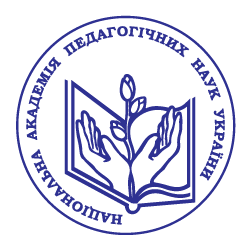 ІФОРМАЦІЙНИЙ ЛИСТВідповідно до плану роботи Національної академії педагогічних наук України 3 березня 2023 року відбудетьсяВсеукраїнська науково-практична конференція«Видатний син українського народу 
(До 200-річчя від дня народження вчителя вчителів  К. Д. Ушинського)»           Наукові напрями роботи життєвий шлях і педагогічна діяльність Костянтина Дмитровича Ушинського;вплив К. Д. Ушинського на розвиток філософії освіти ХІХ ст.;К. Д. Ушинський і антропологічний підхід у вітчизняній педагогіці; роль К. Д. Ушинського у розвитку методики початкового навчання;сучасна педагогічна освіта в контексті ідей К. Д. Ушинського;НУШ і спадщина К. Д. Ушинського.Початок роботи конференції 3 березня 2023 р. о 10.00.Реєстрація учасників – з 9.30.Місце проведення конференції: Президія НАПН України (м. Київ, Україна, вул. Січових Стрільців, 52 «А»).Заявки  на участь (форма додається) та рукописи тез доповідей (до 4 сторінок), оформлені відповідно до вимог (додаються), просимо надсилати до 27 лютого 2023 р. в електронній формі на адресу оргкомітету ip.istp@gmail.com.До участі в конференції запрошуються: українські та зарубіжні вчені,  вчителі, науково-педагогічні працівники закладів вищої освіти та закладів післядипломної педагогічної освіти, докторанти, аспіранти, студенти.Заявку і тези, слід надсилати двома word doc файлами, прикріпленими до одного листа. Назви файлів мають відповідати прізвищу та імені першого автора (наприклад, Бойко К_заявка; Бойко К_тези).Тези доповідей і повідомлень учасників заходу у формі електронного збірника із присвоєним ISBN буде розміщено на сайті НАПН України та на сайті Інституту педагогіки НАПН України.Вимоги до оформлення тезОбсяг - до 4 сторінок, формат *.doc, А 4, береги: праворуч/ліворуч – , знизу/вгорі – 2 см. Шрифт Times New Roman, кегль 14, інтервал 1,5, відступ .  Таблиці в тексті мають бути виконані в Excel або Word без заливки. Тези не мають містити ілюстрації та рисунки.Оформлення: праворуч у верхньому куті сторінки зазначити відомості про автора: прізвище, ініціали, науковий ступінь, вчене звання, посада та місце роботи (для кожного автора), електронна адреса, orcid ID (за наявності); нижче посередині – назва доповіді (усі літери прописні, жирний шрифт); нижче – текст тез. Використана література оформлюється в кінці тексту з назвою: Література. У тексті покликання  позначаються квадратними дужками, у яких вказано порядковий номер джерела (за списком) та через кому – номер сторінки, наприклад: [5, с.15].Зразок:Тези доповідей мають бути ретельно відредаговані авторами. Відповідальність за зміст та оформлення матеріалів несе автор.Зразок заявкина участь у конференції	Форми участі в конференції: очна – участь у заході (усна доповідь), публікація тез, участь без доповіді та публікації;заочна  –  публікація тез.Мови конференції :  українська, англійська. Оргкомітет конференції залишає за собою право відхилити матеріали, що не відповідають тематичному напряму та вимогам щодо їх оформленняРозуміючи складність воєнного часу, фінансові витрати (макетування збірника тез, оформлення програми,  організаційні видатки) відділ історії та філософії освіти Інституту педагогіки НАПН України покладає на себе. Контактні особи:(093)8542592 – Загородня Алла Анатоліївна, головний наук. співробітник відділу історії та філософії освіти, д. пед. н.(067)9783769 –  Шевченко Світлана Миколаївна, старший наук. співробітник відділу історії та філософії освіти, к. пед. н.Іваненко О.В.кандидат педагогічних наук, доцент кафедри педагогіки Уманського державного педагогічного університету імені Павла Тичиниivanenko@gmail.com orcid ID: …ФІЛОСОФСЬКЕ ОБҐРУНТУВАННЯ НАЦІОНАЛЬНОЇ ІДЕЇ Текст тез……ЛітератураПрізвище, ім'я, 
по батькові (повністю)Науковий ступінь, 
вчене званняПосада, місце роботиНапрям роботи конференціїТема доповідіКонтактна інформація: e-mail, номер моб. телефонуФорма участі